Mots cachés
Retrouve les 29 noms de pays cachés dans cette grille



Liste des noms des pays cachés :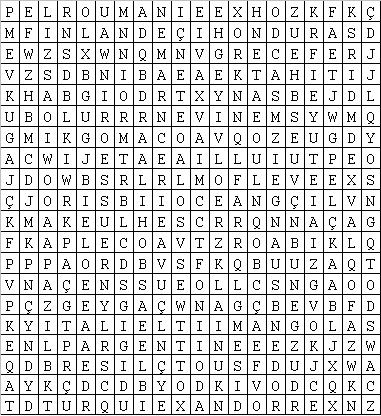 ALBANIE CAMEROUN HONDURAS PAKISTAN ALGERIE CHILI ITALIE PAYSBAS ANDORRE COLOMBIE JAPON ROUMANIE ANGOLA COREE JORDANIE SENEGAL ARGENTINE CUBA MAROC SLOVENIE AUSTRALIE FINLANDE MEXIQUE TAHITI BRESIL GRECE NIGER TURQUIE VENEZUELA 